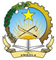 Mission Permanente de la République d’AngolaGenève43 UPR – SERBIA10 May 2023 – 9hStatement of Angola27/101 – 1.15sMr. President, Angola warmly welcomes the delegation of Serbia to this UPR cycle.We note with interest that Serbia is the first country incorporating the principle of leaving No One Behind in its normative framework. We commend the highest accreditation of the National Human Rights Institution, the adoption of the climate change law, as well as its National Council on climate change.We would like to encourage Serbia to also consider addressing youth’ issues, in a view to reducing gun’s possession, and promote effective outcomes to the Coalition for the Prevention of Early Marriages.Angola recommends Serbia the following:  To step up efforts to prevent, combat and punish trafficking in persons, especially of non-nationals;To adopt a comprehensive Strategy to eliminate all forms of gender-based violence;To strengthen the education system capacity-building to increment access for all children.Angola wishes Serbia a successful review outcome. I thank you Mr. President.